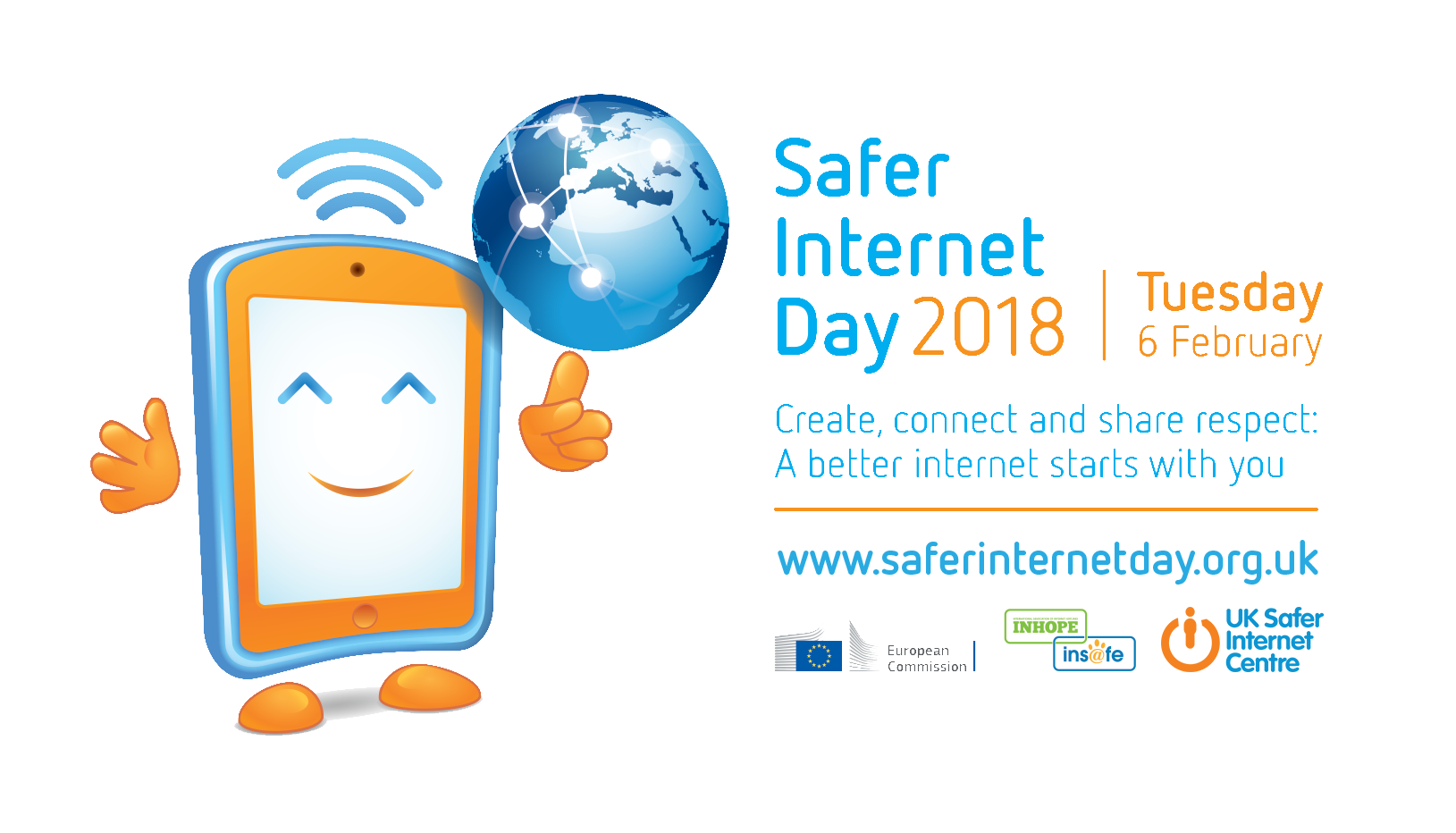 Safer Internet Day 2018Key messagesSafer Internet Day (SID) is organised by the joint Insafe/INHOPE network, with the support of the European Commission*, each February to promote the safe and positive use of digital technology, especially among children and young people. Celebrated on the second day of the second week of the second month, each year on Safer Internet Day millions of people unite to inspire positive change and raise awareness of online safety issues and participate in events and activities right across the globe.Safer Internet Day aims to not only create a safer internet but also a better internet, where everyone is empowered to use technology responsibly, respectfully, critically and creatively.Safer Internet Day aims to reach out to children and young people, parents and carers, teachers, educators and social workers, as well as industry, decision makers and politicians, to encourage everyone to play their part in creating a better internet.By celebrating the positive power of the internet, the 2018 Safer Internet Day theme of “Create, Connect and Share Respect: a better internet starts with you” encourages everyone to join the global movement, to participate, to make the most of the internet’s potential to bring people together.With a global, community-led approach, Safer Internet Day 2018 encourages everyone to join and play their part. There are many ways to do this:Children and young people can help to create a better internet by being kind and respectful to others online, by protecting their online reputations (and those of others), and by seeking out positive opportunities to create, engage and share online.Parents and carers play a crucial role in empowering and supporting children to use technology responsibly, respectfully, critically and creatively, whether it is by ensuring an open dialogue with their children, educating them to use technology safely and positively, or by acting as digital role models.Teachers, educators and social workers can help to create a better internet by equipping their pupils and students with digital literacy skills and by developing their critical thinking skills, which will allow them to better navigate the online world. They can empower them to create their own content, make positive choices online and can set a personal example of online behaviour for their pupils and students.Industry can help to create a better internet by creating and promoting positive content and safe services online, and by empowering users to respond to any issues by providing clear safety advice, a range of easy-to-use safety tools, and quick access to support if things do go wrong.Decision makers and politicians need to provide the culture in which all of the above can function and thrive – for example, by ensuring that there are opportunities in the curriculum for children to learn about online safety, ensuring that parents and carers have access to appropriate information and sources of support, and that industry are encouraged to self-regulate their content and services. They must also take the lead in governance and legislation, and ultimately ensure the safety and wellbeing of children and young people through effective child protection strategies for the online world.Everyone has a responsibility to make a positive difference online. We can all promote the positive by being kind and respectful to others and seeking out positive opportunities to create and connect. We can all respond to the negative by reporting any inappropriate or illegal content.We invite everyone to join us, and Safer Internet Day supporters across the globe, to help create a better internet on Tuesday, 6 February 2018 and, indeed, throughout the whole year. A better internet starts with you!Find out more about the global campaign for Safer Internet Day at www.saferinternetday.org. Find out more about the UK campaign for Safer Internet Day at www.saferinternetday.org.uk * Safer Internet Day would not be possible without the support of the European Commission. Currently the funding is provided by the Connecting Europe Facility programme (CEF). Find out more about the EC’s “European Strategy for a Better Internet for Children” on the European Commission’s website.